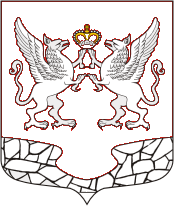 СОВЕТ ДЕПУТАТОВ МУНИЦИПАЛЬНОГО ОБРАЗОВАНИЯЕЛИЗАВЕТИНСКОЕ СЕЛЬСКОЕ ПОСЕЛЕНИЕГАТЧИНСКОГО МУНИЦИПАЛЬНОГО РАЙОНАЛЕНИНГРАДСКОЙ ОБЛАСТИР Е Ш Е Н И Е         16 декабря 2021 г.								                        № 147Об утверждении Порядка материального стимулирования муниципальных управленческих команд за счет средств межбюджетного трансферта, выделенного из бюджета Гатчинского муниципального района бюджету Елизаветинского сельского поселения на цели поощрения муниципальных управленческих командВ соответствии со статьей 142.4 Бюджетного Кодекса Российской Федерации,  постановлением Губернатора Ленинградской области от 29.07.2021 № 67-пг «О поощрении за счет дотации (гранта) из федерального бюджета бюджету Ленинградской области за достижение показателей деятельности органов исполнительной власти субъектов Российской Федерации и признании утратившими силу постановления Губернатора Ленинградской области от 23 декабря 2020 года № 109-пг», постановлением Правительства Ленинградской области от 06.08.2021 № 509 «Об иных межбюджетных трансфертах бюджетам муниципальных образований Ленинградской области на цели поощрения муниципальных управленческих команд в 2021 году», Положением об оплате труда муниципальных служащих администрации и работников администрации, замещающих должности, не являющиеся  должностями  муниципальной службы и порядке ее осуществления, утвержденным решением Совета депутатов от 23.12.2014 года № 32, решением Совета депутатов Елизаветинского сельского поселения от 17.12.2020 № 86 «О бюджете муниципального образования Елизаветинское сельское поселение Гатчинского муниципального района Ленинградской области  на 2021 год и на плановый период 2022 и 2023 годов» (с изменениями), руководствуясь Уставом муниципального образования Елизаветинское сельское поселение Гатчинского муниципального района Ленинградской области,РЕШИЛ:Утвердить Порядок материального стимулирования муниципальных управленческих команд Елизаветинского сельского поселения за счет средств межбюджетного трансферта, выделенного из бюджета Гатчинского муниципального района бюджету Елизаветинского сельского поселения, на цели поощрения муниципальных управленческих команд, согласно приложению.Контроль за исполнением настоящего решения возложить на главу администрации Елизаветинского сельского поселения.Настоящее решение подлежит опубликованию в печатном средстве массовой информации – газете «Елизаветинский вестник», размещению на официальном сайте МО Елизаветинское сельское поселение и вступает в силу со дня его принятия и распространяется на правоотношения, возникшие с 01.08.2021г.Глава муниципального образованияЕлизаветинское сельское поселение                                                                     Е.В. СамойловПриложениек решению совета депутатовЕлизаветинского сельского поселенияот 16.12.2021 № 147Порядок материального стимулирования муниципальных управленческих команд за счет средств межбюджетного трансферта, выделенного из бюджета Гатчинского муниципального района бюджету Елизаветинского сельского поселения, на цели поощрения муниципальных управленческих командНастоящий Порядок материального стимулирования муниципальной управленческой команды за счет иного межбюджетного трансферта, выделенного из бюджета Гатчинского муниципального района бюджету Елизаветинского сельского поселения Гатчинского муниципального района Ленинградской области, на цели поощрения муниципальных управленческих команд (далее – Порядок) разработан в соответствии с: постановлением Правительства Ленинградской области от 06.08.2021 № 509 «Об иных межбюджетных трансфертах бюджетам муниципальных образований Ленинградской области на цели поощрения муниципальных управленческих команд в 2021 году», Постановлением администрации Гатчинского муниципального района Ленинградской области от 16.08.2021 № 2956 «Об утверждении Порядка предоставления и распределения в 2021 году иных межбюджетных трансфертов из бюджета Гатчинского муниципального района бюджетам городских и сельских поселений Гатчинского муниципального района на цели поощрения муниципальных управленческих команд»;Решением совета депутатов Елизаветинского сельского поселения Гатчинского муниципального района Ленинградской области от 23.12.2014 № 32 «Об утверждении Положения об оплате труда муниципальных служащих и работников администрации, замещающих должности, не являющиеся должностями муниципальной службы и порядке ее осуществления».Порядок устанавливает правила осуществления поощрения материального муниципальной управленческой команды органов местного самоуправления Елизаветинского сельского поселения Гатчинского района Ленинградской области за счет иного межбюджетного трансферта из бюджета муниципального образования Гатчинский район Ленинградской области бюджету муниципального образования Елизаветинское сельское поселение Гатчинского района Ленинградской области на цели поощрения муниципальных управленческих команд ( далее иной межбюджетный трансферт).Материальному поощрению подлежат лица, которые по состоянию на последний рабочий день 2020 года замещали должности муниципальной службы и работники администрации, замещающие должности, не являющиеся должностями муниципальной службы, и находились в штате администрации Елизаветинского сельского поселения или структурного подразделения администрации с правом юридического лица.При этом указанные лица должны продолжать находиться штате администрации Елизаветинского сельского поселения или структурного подразделения администрации с правом юридического лица на дату доведения бюджетных ассигнований на цели поощрения муниципальных управленческих команд администрации Елизаветинского сельского поселения. Выплаты имеют единовременный характер и включаются в расчет средней заработной платы и других денежных выплат в соответствии с действующим законодательством.Размер выплат осуществляется в суммовом выражении, в зависимости от результатов деятельности, на основании постановления администрации Елизаветинского сельского поселения.